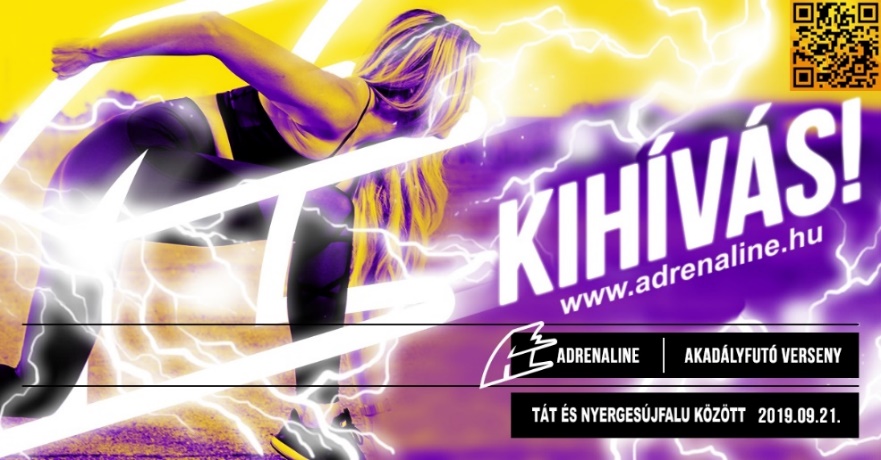 A verseny 2023. szeptember 02-án reggel 10 órakor kezdődik, óránként induló futamokkal. A nevező a regisztráció során tudja kiválasztani, hogy mely kategóriában és melyik futamban szeretne indulni. Érvényes nevezés esetén a versenyző tájékoztatva lesz a saját futamának pontos idejéről, valamint egy regisztrációs kódot kap, mellyel a futam előtt 1 órával a rajtcsomagját átveheti. Fontos, hogy a nevezőknek csak a saját futamuk előtt 1 órával nyílik meg a lehetőségük arra, hogy nevezési csomagjukat átvegyék, korábban nem. Ezzel szeretnénk elkerülni a felesleges sorban állást.A versenyt 2019 óta rendezzük meg. Egyik célunk a kezdetektől egy mozgáskorlátozott kislány, Izsó Veronika támogatása lelkileg és anyagi téren egyaránt, másik célunk pedig a környékbeli gyermekek egészséges életmódra, mozgásra való ösztönzése. Ezért az elmúlt években minden alkalommal az illetékes tankerületnek 100 ajándékjegyet biztosítottunk. Ezen célok megtartása mellett, a 2023. évi versenyt – a tavalyi évhez hasonlóan -  egy újabb karitatív céllal szeretnénk kiegészíteni. A nemrég tragikusan fiatalon elhunyt egykori kollégánk, barátunk, Millei Dénes r. ftzls. családjának, özvegyének és gyermekeinek szeretnénk támogatást nyújtani azzal, hogy részükre felajánljuk a Millei Dénes emlékfutamon indulók nevezési díjának teljes összegét.A 2021-ben megrendezett versenyt teljesítette a sportág szakmai tudósítója is az OCR Magazintól, aki nagyon elismerően nyilatkozott és cikkezett a versenyünkről: https://www.ocrmagazin.hu/2021/6/25/bevallaltak,_megcsinaltak,_visszamennenkA VERSENY HELYSZÍNEA verseny Komárom-Esztergom Megyében, 2533 Bajót külterületén, Szarkáspusztán kerül megrendezésre. GPS koordináták: 47°44'19.3"N 18°35'56.1"E.MEGKÖZELÍTHETŐSÉG, PARKOLÁSI LEHETŐSÉGA helyszín Tát városa és Mogyorósbánya közötti útról jobbra lefordulva közelíthető meg, a leágazástól földúton kell a parkolási lehetőségig kb. 1 km-t megtenni. A parkolás a helyszínen megoldott, melyben segítők fognak közreműködni.VERSENYTÁVA felnőtt indulóknak kb. 8 km-es, a gyermek kategóriákban indulóknak 1 km-es pálya lett kialakítva.A felnőtt kategóriákban, az egyes akadályokat nem, vagy hibásan teljesítőknek büntető feladatot kell majd végrehajtani. A verseny során a helyszínen orvosi ügyeletet biztosítunk.AKADÁLYOK RENDSZEREKb. 30 akadály, amelyek különböző nehézségi fokúak, de több leküzdése komoly fizikai erőfeszítést igényel. Ez az a táv, melyet egy hétköznapi hős kisebb erőfeszítéssel és egy kis készüléssel le tud futni. Tudna... Csakhogy itt van számos akadály, átbújós, átkúszós, átugrós, átmászós, lendülős, cipelős, csúszós, sáros, nagyon sáros stb. Kell hozzá alap kondíció vagy egy társ (családtag, csapattárs) aki átsegít a holtponton. Ha valaki egyedül érkezik, az sem baj, mert biztosan lesz, aki segít, hisz a verseny alapja a FairPlay. A táv a megépített akadályokkal komoly kihívás a profiknak is, mivel itt ki kell jönnie a teljesítménybeli különbségeknek. Persze a profi kategóriában indulók nem fogadhatnak el segítséget.Gyermekek részére 10 akadályt alakítottunk ki, ügyelve arra, hogy számukra ezek nagyon komoly erőfeszítés nélkül teljesíthetőek legyenek. A kisgyermekek részére kialakított pálya 1 km hosszú, élményekkel tűzdelt. Ők biztosan élvezni fogják a pálya minden akadályát, a felnőttekkel ellentétben. De teljesítés esetén minden korosztály méltán lehet majd büszke magára. KATEGÓRIÁK, MELYEKRE NEVEZNI LEHETProfiII. Millei Dénes emlékfutamAmatőr Amatőr gyerek (13-14 éves gyermek (szintén regisztrált) felnőtt kísérettel a felnőtt pályán )Csapat Superhero - szuperhős, mókás, vicces figura jelmezében kell a távot teljesíteniGyerek (100 fő/nap; 6-14 év közötti gyermekeket lehet nevezni, itt az életkornak megfelelően külön csoportokat indítunk, ők a részükre kialakított pályát animátorok felügyelete mellett teljesítik, szülőknek nem áll módjukban a pályán végigkísérni őket)A honlapunkon kategóriánként feltüntetett létszám a nevezési igények függvényében változhat a későbbiekben során.NEVEZÉSI DÍJAKHonlapunkon részletesen feltüntetésre kerültek. A nevezési díjból 25 %-os kezdvezményre jogosult, ha valaki támogatóink alkalmazottja, 20 %-os kedvezményre jogosult továbbá abban az esetben, ha a Belügyminisztérium, valamint a Honvédelmi Minisztérium alkalmazásában áll. NEVEZÉSI FELTÉTELEKÉrvényes regisztráció, felelősségvállalási nyilatkozat kitöltése (gyermek esetén szülői beleegyező nyilatkozat), nevezési díj átutalással történő befizetése (kategóriánként, ill. az elküldött regisztráció időpontja alapján a nevezési díj változó). Helyszíni nevezésre nincsen lehetőség. A versenyzők a nevezési díj befizetésről elektronikus úton számlát kapnak. Fontos, hogy a számlázási címet megfelelően töltse ki mindenki.DÍJAZÁSAz összesített időeredmények alapján a távot leggyorsabban teljesítő versenyző egy 2 fő részére szóló, értékes Wellness hétvégét nyer. Kategóriánként is lesznek egyéb értékes nyeremények. Minden nevező a verseny napján megkapja saját rajtcsomagját, mely többek között a verseny logójával ellátott pólót is tartalmazza majd.EGYÉB PROGRAMOK, SZOLGÁLTATÁSOKKörnyékbeli sportegyesületek sportbemutatói, egészségnap (véradás, szűrőbusz), környezetvédelmi sarok, gyermeksarok, csomagmegőrzés, büfé.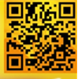 TOVÁBBI INFORMÁCIÓK, KAPCSOLAT, NEVEZÉS: https://www.adrenaline.hu/ info@adrenaline.hutelefon: +36707421774Jelentkezését, érdeklődését szeretettel várjuk!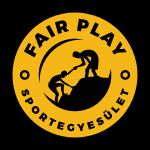 